THÔNG TIN TRỌNG TÀI VIÊNNGUYỄN TIẾN LẬPNGUYỄN TIẾN LẬP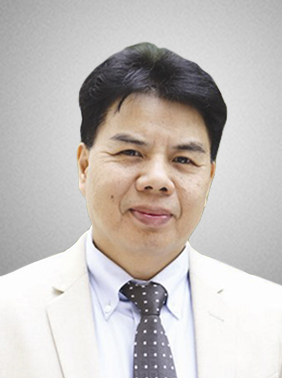 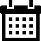 Năm sinh: 1962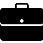 Nghề nghiệp: Luật sư, Thành viên điều hành cấp cao, Văn phòng luật sư N.H.Quang & Associates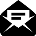 Email: tienlap@nhquang.com     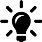 Lĩnh vực hoạt động: Liên doanh và Đầu tư nước ngoài, M&A và tái cấu trúc doanh nghiệp, Thương mại và Xuất nhập khẩu, Xây dựng, Tài chính – Ngân hàng, Bảo hiểm, Hàng không, Xây dựng chiến lược doanh nghiệp, Tư vấn và vận động chính sách.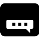 Ngôn ngữ: Tiếng Anh, Tiếng ĐứcHọc vấnHọc vấn1985Cử nhân Luật, ĐH Martin Luther – Halle, CHLB Đức          Kinh nghiệmKinh nghiệm1989 – 1992Chuyên viên pháp lý, Vụ Pháp luật kinh tế - dân sự, Bộ Tư pháp1989 – 1993Giảng viên thỉnh giảng bộ môn Luật Kinh tế, Khoa Luật Đại học quốc gia Hà Nội1993 – 1995Luật sư, Giám đốc, Bộ phận luật, InvestConsult Group1995 – 1999Giám đốc điều hành; Phó Tổng Giám đốc, Công ty Luật InvestConsult1999 – 2009Phó Tổng giám đốc; Phó Chủ tịch, Công ty Luật InvestConsult2009 – nayChủ tịch, Công ty tư vấn Viet-Pro Consultants2009 – nayThành viên điều hành cấp cao, Văn phòng luật sư N.H.Quang & AssociatesChức vụChức vụ2014 – nayTrọng tài viên, VIACBằng cấp/chứng chỉBằng cấp/chứng chỉ1985Cử nhân Luật, ĐH Martin Luther – Halle, CHLB Đức          2001Khoá chuyên ngành WTO và Tranh chấp thương mại quốc tế tại Đại học California - UC Davis2014 - 2015Nghiên cứu viên Luật môi trường và Luật công ích tại Đại học Columbia – New York